Healthcare Missions Preparatory Courses and Resources 2022Ministry assignments within the field of clinical medicine and community health vary widely.  Specific suggestions and recommendations for your intended service should be made in consultation with your mission candidate director or their representative.  Global Health In-person Short CoursesThere are several three-day to three-week in-person courses that give an overview of cross-cultural health and medical issues and an introduction to core tropical medicine topics.  They are quite valuable for understanding the broad range of health interventions employed in medical missions.  These courses are encouraged for you to consider.Orientation to Medical Missions: Preparing the Career Medical Missionary         
      Sponsor: CMDA - Christian Medical and Dental Association
This excellent 3-day overview of orientation issues pertinent to medical and health-related missions that do not get covered in the general AIM US mission orientations.  This is recommended for all long-term U.S. health ministry appointees.Place:	CMDA Headquarters, Bristol, TennesseeWhen:	Usual dates: Mid-March and mid-AugustCost:   $375 single; $700 coupleWebsite: https://cmda.org/events/pre-field-orientation-for-new-healthcare-missionaries/Christian Health Service Corps 
         Place:	CHSC Headquarters, Grand Saline, TX
         Room and Board: 	$92.50/nightGlobal Health and Tropical Medicine Overview
“This course provides an overview of tropical diseases and global health guidelines in a case-based format. The sessions cover topics ranging from malnutrition to cultural context and outline approaches to whole-person care in developing communities.”  32 hoursWhen:	Weekly virtual webinar, March - May 		Cost:   $640 Registration	Website: https://www.healthservicecorps.org/event/global-health-trop-med-online-2022/Teaching Healthcare Globally
“Healthcare education is the new frontier of medical missions. Do you teach or are you planning to teach in an international medical school, residency, or other healthcare training program? This workshop will help you provide quality academics while navigating cultural considerations.”  19 1 hour modules
When:  Ongoing at CMDA Learning Management System.  Cost:   Free to CMDA membersWebsite: https://www.pathlms.com/cmda/courses/21306
Community Health Evangelism ToT I 
“Participants in the highly interactive CHE Training of Trainers 1learn approaches to teaching physical and spiritual topics that equip individuals and communities to identify issues and mobilize resources for positive growth and development.”
When:	Usual dates: April x 3 days	Cost:   $220 Registration	Website:  	https://www.healthservicecorps.org/event/community-health-evangelism-tot1-2022/
Course on International Health: Clinical Community Care    
      Sponsor: U of Arizona
This course has run since 1982 and designed for North American students and residents contemplating an international rotation. The course is an excellent, interactive approach with focus on community aspects of majority world health needs. It may be too basic for professionals from low/middle income countries. 
       Place: 	U of Arizona, Tucson, Arizona
       When: 	Late August – mid-September x 3 weeks
       Cost: 	$700 tuition + housing ($400 - 500); Online $800, LMIC Professional $50        Website:  https://globalhealth.arizona.edu/clinical-community-care-course/detailsEquip International The training consists of detailed presentations of the most common diseases seen in majority world settings emphasizing diagnosis and treatment in resource constrained settings  Place:	Marion, NC   Missionary Medicine for Physicians		When: 	Usual dates:  mid-November x 5 days		Cost:	$990	b)	Missionary Medicine Intensive	72 hours over 10 days
When: 	Usual dates: 	May, June, September, October	Cost:	$1080	
Website: https://www.equipinternational.org/trainingc)  Community Health Evangelism
When:    Usual dates: March & October x 1 week		Cost: 	$660     	Website: https://www.equipinternational.org/trainingCommunity Health Evangelism
    Sponsor: Medical Ambassadors InternationalThere are three levels of Training the Trainers (ToT) seminars, each held for five days.TOT-1 – covers CHE foundational principles and how to organize CHE programsTOT-2 – focuses on developing teaching materials, methods, and curriculumTOT-3 – emphasis on evaluation, project expansion, and project managementPlace:	Several venues – California, Kenya, Ghana and othersWhen:	See website for list of 4 – 6 training sessions per year; 5 days each.Cost:	$100 - 270 registrationWebsite: https://www.medicalambassadors.org/trainings 	
UK - Developing Health Course 	      Sponsor: UK Christian Medical Fellowship  An intensive two-week course for and by medical missionaries includes Bible teaching, prayer and reflection.  “Lectures, practical skills and tutorials focusing on health care in resource-poor settings.  
Week 1:  Global health, medicine, paediatrics, HIV, palliative care, mental health
Week 2:  Acute care, women’s health, leadership, teaching and learning, manage epidemics.Place:    London School of Theology, Green Lane, Northwood, UKWhen:   mid-July x 2 weeks	      Cost:     £1500 ($1840);  £30 ($40) per night bed and breakfast      Website: https://www.cmf.org.uk/doctors/events/developing-health-course-2022/Global Health On-line Short CoursesChristian Global Health in Perspective
    Sponsor: Health for all Nations
CGHiP is a 12-module hybrid course developed in the format of Perspectives on the World Christian Movement with 4 sections: Biblical Foundations of Health and Healing; Historical Perspectives of  Healthcare Missions, Cultural and Health, and Present and Future Strategies.  Preparation for the weekly 90 minutes interactive discussion session includes a workbook chapter, narrated powerpoint presentation and selecting readings/articles that expects 3-5 hours per week.      When:	Cohorts usually begin three times in a year
     Cost: 	Currently donation only
    Website: 	https://www.cghiperspective.com/
Missions Made Simple (General missions preparation)
     Sponsor: Global Missions Healthcare Network and Service Reef
Missional Life Blueprint is a 10-module course to prepare for missions.  Modules include:
Biblical Foundations; Defining Success; Spiritual Disciplines; Knowing Yourself; Becoming a Team Player; Engaging Your Church; Finding a Sending Agency; Finances and more
     Cost: $49
     Website: https://www.missionsmadesimple.com/courses/22/blueprint 
International Medicine (INMED) University a)  Professional Certificates in the following areas:  International Medicine & Public Health; International Nursing & Public Health; International Public Health; Ultrasound; Helping Babies Breathe; Advanced Mother & Baby Outcomes.
The Int’l Medicine & Public Health course is a full-length, mostly online course with similar content to Section C but not eligible for Certificate in Tropical Medicineb)  Professional Diploma granted when combine with global in-service learning.  c)  Masters Degree programs in International Health, Public Health, othersd) Electives in: Diseases of Poverty; Disaster Medicine Management; International HIV Medicine; Maternal Newborn Health; International Health Leadership; Cross-cultural Skills; Healthcare Education; UltrasoundPlace:	10 week online precedes 2-day in-person in NY, TX, PA, MO, MA, CA, KS Cost: 	Certificates: $1360 	Elective Online: $35 - 70Website: 	https://www.inmed.us/courses-info/
Christian Health Service Corps
a)  Global Health and Tropical Medicine Overview
Scheduled case-based format of 35.5 hours
     When:	March – May
     Cost: 	$500	CME credit included     Website: 	https://www.healthservicecorps.org/courses/training
b)  Disaster and Refugee Response: Global Principles And Practice   17.25 hours
     When: 	Early March
     Cost: 	$300	CME credit includedWebsite: 	https://www.healthservicecorps.org/courses/training
Global Health University  - Online Certificate Programs
Sponsor: 	Unite for Site     20 programs
a) Certificate in Global Health 
b) Certificate in Cultural Competency
c) Certificate in Global Health Practice
d) Certificate in Health Education Strategies
e) Certificate in Surgery and Global Health
Cost:		$100 each course
Website: 	https://www.uniteforsight.org/global-health-university/certificate-programs 
Sugar Prep – Curricular Resources for Global Health Educators
    Sponsor:	U of Minnesota Dept of Pediatrics
a) SUGAR (Simulation Use for Global Away Rotations) Sim Cases
b) PEARLS (Procedural Education for Adaptation to Resource-Limited Settings) – videos 
    demonstrating how to modify procedures when supplies are limited
c) S-PACK (SUGAR’s Pre-Departure Activities Curricular Kit) – modular curriculum to 
    assist those preparing for departure of a short-term trip.
     Cost: 	Free
     Website: https://sugarprep.org/
Global Health eLearning Center     Sponsor: United States Agency for International Development (USAID)A long list of thorough online courses and certificates, each designed to take 6 - 9 months.Certificates include: Child Survival; Family Planning; Gender & Health; Governance & Health; Health Systems; HIV/AIDS; Infectious Diseases;  Maternal Health; Neonatal Health; Nutrition; Organizational Change; Reproductive HealthMini-courses (1-2 hours): mHealth Innovations; Post-abortion Care; Family PlanningCost:	FreeWebsite: 	https://www.globalhealthlearning.org/certificate-programsUnite for Sight Global Health University
     Sponsor: Yale UniversityTwenty self-paced certificates consist of 6 – 8 of the 70 coursesCertificate Program examples:  Global Health; Cultural Competency; Global Health Research; Health Education Strategies; Maternal & Child Health; Community DevelopmentCost:	Free, unless you want to pay for an official diplomaWebsite:  	https://www.uniteforsight.org/global-health-university/Theology, Medicine and Culture Fellowship (1 year)     Sponsor: Duke Divinity SchoolThe Fellowship is a graduate program that provides in-depth Christian theological formation for those with vocations to healthcare. They have both one-year and two-year tracks, with the latter completing a Master's in Theological Studies (MTS) degree. All Fellows receive at least 50% tuition support, and they now have a limited number of full tuition scholarships for those completing the MTS. Co-director: Dr. Farr CurlinPlace: 	Duke Divinity School, Durham, NCWhen:	Application deadline 15 April for Fall Semester startWebsite: https://tmc.divinity.duke.edu/programs/fellowship There are a number of other short and long courses offered in affiliation with medical schools or international health institutes around the country.  Please contact us for more information or to suggest one that you know about.Tropical Medicine CoursesThese are full-length, two to six-month courses that cover in-depth diseases of poverty encountered in the majority world.  Unless noted, successfully completing one of these courses allows you to sit for the American Society of Tropical Medicine and Hygiene Certificate of Knowledge Examination in Clinical Tropical Medicine and Travelers’ Health Information about the exam is found at:  https://www.astmh.org/education-resources/certificate-programs 
Additional U.S.- based courses are at: U of Virginia, Armed Services U, Johns Hopkins U, Baylor College of Medicine, Case Western Reserve, U Texas – Galveston.  The full list of courses with current information for costs, curriculum, dates, etc. can be found at: http://www.astmh.org    Global Health Course: Clinical Tropical, Migrant and Travel Medicine - MinnesotaA mostly on-line course presented in affiliation with the CDC - Atlanta.  The full ASTMH eligibility course is seven on-line modules and two, week-long modules that need to be taken in-person, for a total of nine modules.  Course can be taken in person also.Place:	Initial online.  3-week in-person modules at U of Minnesota, Minneapolis	When:	Usual two week in-person session:  End of MayCost:	Online modules 1 – 7: $950 each; Housing x 2 weeks: $600 Total: ~$7550Website:   https://www.dom.umn.edu/global-medicine/educationtraining/courses/
person/global-health-course Clinical Tropical Medicine and Traveler’s Health - West VirginiaFour, two-week modules can be taken any time and in any order. Online also available.Place:   	West Virginia University in Morgantown, West VirginiaWhen:  	Usual in-person dates: Early June to mid-AugustCost:   	$4,750; Housing x 8 wks. $425- $750/ month. Total: ~$6,000Website: 	http://www.hsc.wvu.edu/som/tropmed/Tropical-Medicine-Course/
Diploma Course in Clinical Tropical Medicine and Travelers’ Health - LouisianaThe U.S. tropical medicine course that has the longest history.Place: 	Tulane University in New Orleans, LouisianaWhen:  	Usual dates: Late August - December (15 credit semester)Cost:  	$12,000; living expenses est. $1,000/ month Total: ~$16,000Website: 	https://sph.tulane.edu/trmd/diplomaUK -  Liverpool School of Tropical Medicinea)   Diploma of Tropical Health and Hygiene A physician-oriented diploma program. This or the London course are highly recommended.  Place:	Liverpool School of Tropical Medicine, Liverpool, England, UKWhen:	January and August for 13 weeks   		Cost:	£6,000 ($7,360); living expenses est. £800 ($930)/ month    Total: ~$12,300Website: 	https://www.lstmed.ac.uk/dtmhDiploma in Tropical Nursing 
When: May and November for 3 weeks
Cost:  £1,800 ($2,200);  living expenses est. £600 ($735)   Total: ~$ 3,000	Website: https://www.lstmed.ac.uk/study/courses/diploma-in-tropical-nursingUK – London School of Tropical MedicineDiploma of Tropical Health and Hygiene - LondonA highly-rated diploma course; with London living expenses.Place:  London School of Hygiene and Tropical Medicine, London, England, UKWhen: August and January x 13 weeks; Classic DTM&H.   Plan 1-2 years aheadCost: £4,945 ($6530); living expenses est. £1000 ($1320)/ month	Total: ~$13,500Website: http://www.lshtm.ac.uk/prospectus/short/stmh.html Tanzania - East Africa Diploma in Tropical Medicine and HygieneThis program “takes the London School course and translates it into the Africa context”.Place:  First six weeks in Kilimanjaro Christian Medical College, Moshi TZ; one week break; second six week term at Makerere University, Kampala UgandaWhen: 	Usual dates: August - NovemberCost: £6,300 (~$9,800); living expenses est. £1,350 (~$2,100) with bkfst. Total ~$12,000Website: 	http://www.lshtm.ac.uk/study/cpd/eadtmh.html Belgium - Postgraduate Course in Tropical Medicine and International HealthA well-respected and extensive 5-month (23 weeks) course in English.Place:  	Institute of Tropical Health, Antwerp, Belgium  When: 	Usual dates: Early September to mid-March  Costs: 	€3000 (~$3,400); room €450 (~$510)/ month. Total: ~$7,200Website: 	https://edu.itg.be/Course/Detail/36?typeId=2 Peru - Gorgas Course in Clinical Tropical MedicineAffiliated with U of Alabama and taught in Lima, Peru.  Taught in English.Place:  	Lima- UPCH Institute of Tropical Medicine,  Lima PeruWhen:	Usual dates: Mid-January to end-March  	Costs: 	Tuition $8,700; room ~$650 – 1300/mo.  Total: ~$10,000Website: 	http://gorgas.dom.uab.edu Global Health Ministries Conferences (US)Global Missions Health Conference  (GMHC)				The largest medical missions conference in the US since 1994 with over 2500 attending.  Breakout sessions on many topics of interest in health related mission and ministry. Place:	Southeast Christian Church, Louisville, KentuckyWhen:	Usual dates:  Second Thursday, Friday and Saturday of NovemberCosts: 	$200; lodging at area hotels and in homes of church membersWebsite: 	http://www.medicalmissions.com/GMHC/Home.html Note: 	A 2-hour “pre-conference” on healthcare education missions sponsored by CAAP meets at 1pm Thursday; information desk can give the room.Christian Connections for International Health (CCIH)
      Large network of faith-based organizations and other partners; many have USAID contactPlace:		Washington, DC, USAWhen: 	May or June; with weekly webinars Cost:	Website: 	www.ccih.org
Mobilizing Medical Missions – M3CMDA US-sponsored medical missions conferencePlace:	Lakewood Church, Houston, TXWhen:	Usual dates:  Third Friday and Saturday of February		Cost: 	$50 - $90Website: https://m3missions.com/RemedyCMDA US sponsored medical mission conferencePlace:	California Baptist University, Riverside, CaliforniaWhen:	Usual dates:  Second Saturday and Sunday of JanuaryCost: 	$160
            Website:	https://portal.cmda.org/CMDA/Events/Global Medical Missions Alliance (formerly Korean American Missions Health Conference)         Network of Korean American medical student groups and practitioners  Place:	Varies between East and West coastWhen:	Usual dates: June Cost:	??Website:  	www.gmma7.org Nurses Christian Fellowship and Journal of Christian NursingGrace Tazelaar is the main contact for missions and nursing.Website:	http://ncf-jcn.org/resources/missions
Website:   Articles on nursing and missions https://journals.lww.com/journalofchristiannursing/pages/collectiondetails.aspx?TopicalCollectionId=1Other Global Health ConferencesAAFP Global Health Summit – Preconference to AAFP FMX Conference (starting 2022)Started in 2005 and running through 2019; focus on family medicine topics for medical schools and residency development and globally.	 Place:  	Venue variesWhen:	Usually September or OctoberCost:	Included with FMX conferenceWebsite: 	https://www.aafp.org/events/global-health.html INMED Humanitarian Health Conference   Started in 2006 and averaging over 400 in attendance.  Place:	Graceway, Kansas City, MissouriWhen:	Early April Cost:	$230Website: 	https://inmedevents.org/event/2019hhc/ Consortium of Universities for Global Health The main conference for university clinical care professionalsPlace:	Washington Hilton usually    When:	Cost:	$550Website: 	http://www.cugh.org American Public Health Association – Global Health SectionThe main conference for university public health professionalsPlace:	Various venuesWhen:	Usually OctoberCost:  	$355 - $680Website: 	https://www.apha.org/events-and-meetings/annualOther US medical specialty societies’ global health services:Emergency medicine: https://www.acep.org/how-we-serve/sections/international-emergency-medicine/Internal medicine:		https://www.acponline.org/about-acp/acp-global-engagementGeneral surgery: 		https://www.facs.org/ogbPediatrics:			https://www.aap.org/en-us/International/Pages/Home.aspxObstetrics& gynecology: 	https://www.acog.org/programs/global-womens-healthClinical Decision Resources in Low Resourced and Tropical AreasHandbook of Medicine: A Manual for Practitioners in Low Resource Settings, 5th ed.  Dennis Palmer, Catherine E. Wolf, Burton Lee.  CMDA, 2018. 540 pg. 
Available from CMDA ($30), Amazon.com ($40)Target audience:  Doctors and other clinicians going on short-term or long medical trips.Oxford Handbook of Tropical Medicine (Oxford Handbooks Series), 4th ed.  Michael Eddleston, Robert Davidson et al. Oxford U Press, 2014. 830 pg.Available from Amazon.com ($40), Teaching Aids at Low Cost - http://www.talcuk.org (£11)
or as part of the Digital Library above ($10/yr)Target audience:  Residents and practicing clinicians in the West or majority world.  Part of a classic series of Handbooks used and respected widely in Anglophone Africa.Lecture Notes: Tropical Medicine, 7th ed.   G. V. Gill & Nick Beeching, Blackwell, 2014. Available from Amazon.com ($43), Teaching Aids at Low Cost (£15)Target audience:  Students and practitioners of tropical medicine.  This is a 30-year classic from the Liverpool School that uses bullet point outlines, tables, boxes and lists extensively for easier lookup.
Common Medical Problems in the Tropics, 3rd ed.   C.R. Schull, Oxford UK, 2010.	Available from Amazon.com ($34), Teaching Aids at Low Cost (£7)Target audience:  Paramedical workers in majority world countries.   Gives approach to diagnosis of presenting symptoms within a resource-limited setting.Online Resources For Global Preparation – Seminars, BlogsGlobal Missions Health Network Resources Library
Sessions from GMHC (D1) are available and downloadable 
Suggested seminars:“Flourishing as medical workers begins at home”  - Dr. Joshua BogunjokoMedical Missions 101
Blogs and resources from Christian Health Service Corps
 Center for Medical Missions ResourcesResources from the CMDA Center for Advancement of Healthcare MissionsAsk a Missionary 
To help prospective missionaries along on their journey to long-term mission service.  
Read responses from experienced missionaries about: Guidance, funding, mission agencies, singles/families, training, professional skills.A service of Mission Data International
Please contact CAAP if you have other resources to suggest for inclusion.E: AfricaCAAP@gmail.com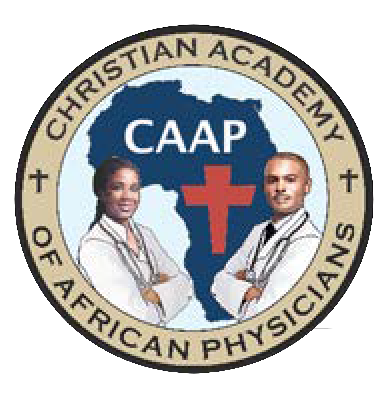 Christian Academy of African PhysiciansCAAP
www.caaphome.org